FAITH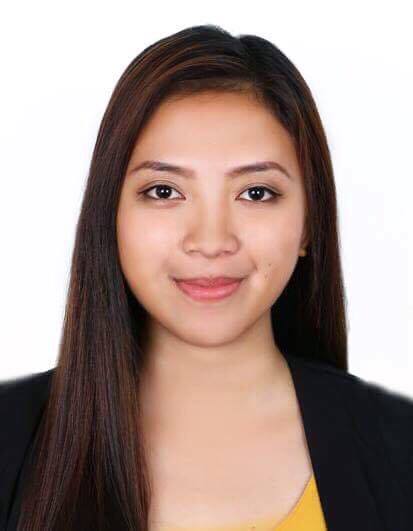 FAITH.336829@2freemail.com  Business Administration major in Entrepreneurial MarketingNationality: Filipino (Philippines)Location: Bur Dubai, Dubai United Arab EmiratesOBJECTIVEI am currently looking for a full time position in an environment that offers a greater challenge, increased benefits for my family, and the opportunity to help the company advance efficiently and productively.SPECIALIZED SKILLSMarketing Skills; good customer service and public relation skillsRecord ManagementTraining and Leadership MS word, excel and PowerPoint proficientStrong analytical skills and good problem solverGood communication skills; oral and writtenPROFESSIONAL EXPERIENCEBOARD OF DIRECTOR SECRETARYFederation of Socsargen Samahang Nayon Cooperatives (FSSNC)Koronadal City, South Cotabato, Region XII, PhilippinesMay 2016-December 2016Federation of Socsargen Samahang Nayon Cooperatives (FSSNC) is a pioneering Cooperative in Koronadal City,Philippines with economic activities like: Hotel, Function Rooms, Catering services, Commercial spaces for lease, Agricultural farm,  barbershop and beauty salon. ROLE DETAILSHelp supervise on a Cooperative’s legal interests and keep and prepare records and correspondence of the Cooperative.KEY ACHIEVEMENTSPrepared and accomplished the Amendments of Articles of Cooperation and By-LawsDrafted: Code of Conduct and Ethical Standards, Code of Governance, and Election CodeCreated Modules for: Fundamentals of Cooperatives, Cooperative Management and Governance and Financial ManagementOrganized 10 trainings and workshop within 8 monthsCreated a filing system that organized all the Cooperative’s  Data and informationMANAGEMENT TRAINEEKCC Mall of GensanGeneral Santos City, Region XII, PhilippinesJune 2015- April 2016KCC Mall of Gensan is the leading shopping destination at General Santos City, Philippines. Boasting of having more than three hundred different shops and establishments, it gives the utmost quality shopping experience from department stores, entertainment, to dining escapades.ROLE DETAILSWork with Supervisor to direct operations of the Men’s Accessories section of the Department Store. Monitor employee output and manage functions.KEY ACHIEVEMENTSPersonnel management: orientation, assessment, shift scheduling Monthly sales and inventory reportsStocks handling: purchase order, item monitoringHandling customer complaintsTroubleshootingVisual merchandisingEDUCATIONBusiness Administration major in Entrepreneurial Marketing	Mindanao State University- General Santos CityPhilippines, 2015Cumulative GPA: 2.102QUALITIES AND TRAITSProactive and curiousResourceful and adaptableDedicated and hardworkingOpen minded and willing to learnGod-fearing PersonResults OrientedPERSONAL INFORMATIONDate of Birth: February 12, 1995Visa Status: 	Tourist VisaCivil Status: 	SingleLanguage: 	Tagalog – Mother tongueEnglish – Excellent reading, writing and speakingREFERENCE(Can be provided upon request)